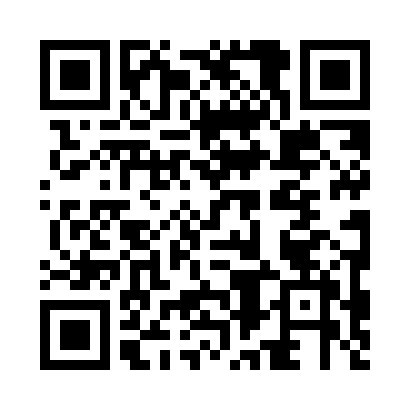 Prayer times for Longomel, PortugalWed 1 May 2024 - Fri 31 May 2024High Latitude Method: Angle Based RulePrayer Calculation Method: Muslim World LeagueAsar Calculation Method: HanafiPrayer times provided by https://www.salahtimes.comDateDayFajrSunriseDhuhrAsrMaghribIsha1Wed4:516:331:296:238:2610:022Thu4:496:321:296:248:2710:033Fri4:476:301:296:248:2810:044Sat4:466:291:296:258:2910:065Sun4:446:281:296:258:3010:076Mon4:436:271:296:268:3110:097Tue4:416:261:296:278:3210:108Wed4:396:251:286:278:3310:119Thu4:386:241:286:288:3310:1310Fri4:366:231:286:288:3410:1411Sat4:356:221:286:298:3510:1612Sun4:336:211:286:298:3610:1713Mon4:326:201:286:308:3710:1814Tue4:316:191:286:308:3810:2015Wed4:296:181:286:318:3910:2116Thu4:286:171:286:318:4010:2217Fri4:266:161:286:328:4110:2418Sat4:256:151:286:328:4210:2519Sun4:246:151:286:338:4310:2620Mon4:236:141:296:338:4410:2821Tue4:216:131:296:348:4410:2922Wed4:206:121:296:348:4510:3023Thu4:196:121:296:358:4610:3124Fri4:186:111:296:358:4710:3325Sat4:176:111:296:368:4810:3426Sun4:166:101:296:368:4910:3527Mon4:156:091:296:378:4910:3628Tue4:146:091:296:378:5010:3729Wed4:136:081:296:388:5110:3930Thu4:126:081:306:388:5210:4031Fri4:116:071:306:388:5210:41